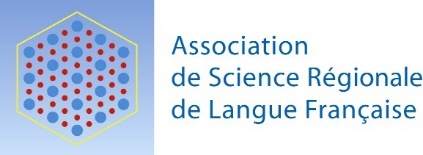 Compte-rendu du bureau du 30 septembre 2020Membres du bureau présents : Fabienne Leloup, Guy Chiasson, Lourdes Diaz Olvera, Bruno Jean et Dominique Vollet. Anciens présidents présents :  Dominique Mignot, André TorreExcusés : Pascal Bérion, Michel Dimou et Bernard PecqueurSituation financière de l’AssociationLa situation financière de l’Association n’a pas évolué beaucoup depuis le dernier CA. L’annulation du colloque annuel a limité les dépenses de l’Association mais aussi les recettes puisque la plupart des membres cotisent au moment de leur inscription au colloque. Afin d’inciter les membres à payer leur adhésion, une brève sera envoyée une fois le site bien vérifié et un message individualisé aux administrateurs pour les inciter à payer la cotisation. Soutien aux événementsLes membres du bureau s’interrogent sur l’opportunité d’ouvrir un nouvel appel pour le soutien aux événements scientifiques. Après discussion, il est convenu que, au vu de l’incertitude quant à la situation financière de l’Association et de l’impossibilité de tenir des événements en présentiel, l’ASRDLF ne fera pas de nouvel appel de soutien à projet en 2020. Le prochain bureau pourra décider du moment opportun pour ouvrir un nouvel appel. Si un événement dont le financement avait été accepté a été reporté, le financement est garanti et reporté, à condition que l’évènement ait lieu en présentiel, comme initialement prévu. Autrement, les organisateurs doivent faire une autre demande.Doctorales 2021Pour l’instant, les organisateurs des Doctorales 2021 prévoient une manifestation en présentiel. Un flyer faisant la publicité de cet événement est déjà prêt et sera diffusé dans le cadre d’une brève. Le bureau va tout de même suggérer au comité organisateur de prévoir un plan B au cas où la situation sanitaire ne permettrait pas un format en présentiel pour l’hiver 2021. Le lauréat du Prix Aydalot 2020 pourra y exposer sa recherche et y recevoir son prix.Un courrier sera destiné aux administrateurs pour qu’ils diffusent au mieux l’appel pour les Doctorales.Colloque d’Avignon 2021Les organisateurs du colloque d’Avignon vont reconduire les projets de communication acceptés pour le colloque 2020 et ouvrir un nouvel appel. La date pour ce colloque n’est pas encore arrêtée mais risque, comme pour 2020, de tomber près de celle du Festival d’Avignon dont la date n’est pas encore connue non plus. Élection pour le prochain bureauL’élection du prochain bureau est prévue dans le cadre du CA qui se tiendra en marge des Doctorales de l’hiver 2021. Quelle que soit la situation, vu qu’un certain nombre d’administrateurs ne seront pas présents, il faudra penser à une formule incluant du présentiel et du non présentiel pour cette élection. Prochaine rencontreUne prochaine rencontre du bureau devrait se tenir dans les deux dernières semaines de novembre/ début décembre pour préparer le CA de l’hiver 2021. 